附 件“悦读黄河”平顶山市讲故事微视频大赛单位报名表报送单位______________(公章)    填报时间2020年___月 ___日  注：此表格连同参赛作品9月14日前报送至pdstsghdb2020@163.com平顶山市文化广电和旅游局办公室          2020年8月14日印发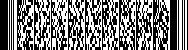 报送单位信息报送单位信息报送单位信息报送单位信息报送单位信息报送单位信息报送单位信息联系人联系人联系电话（固话和手机）联系电话（固话和手机）联系人邮箱联系人邮箱参赛选手资料参赛选手资料参赛选手资料参赛选手资料参赛选手资料参赛选手资料参赛选手资料序号诵读篇目作者姓名年龄组别学校/幼儿园辅导老师